山高（海南）产业投资有限公司社会招聘公告山高（海南）产业投资有限公司（以下简称“公司”）于2019年3月在海南省海口市注册成立，注册资本5亿元，是山东高速集团有限公司（以下简称“集团”）全资子公司。集团是山东省属国有资本投资公司，注册资本459亿元，主业涵盖交通基础设施领域及智慧交通的投资、建设、运营、管理，交通基础设施配套土地的综合开发，物流及相关配套服务等，拥有山东高速（600350.SH）、山东路桥（000498.SZ）、山高金融（0412.HK）、齐鲁高速（1576.HK）、威海银行（09677.HK）五家上市公司，经营领域涉及全国30个省级行政区、海外100多个国家和地区，获评国内AAA级和国际A级信用评级，总资产规模位居全国同行业第一位。
    公司 “立足海南、放眼国际”，充分借助海南自贸港政策机遇，紧紧围绕集团建设具有全球竞争力的世界一流企业战略目标，以开展基础设施产业链、价值链、供应链相关业务为第一主业，积极参与机场、港口、铁路、轨道、市政交通等领域投资、建设、运营及管理一体化市场，打造区域交通基础建设领域行业龙头；以生物能源供应链集成运营为第二主业，契合山东省大力发展“新能源新材料”等新兴产业发展方向，通过供应链的思维做产业链的整合，全力打造集原料组织、市场拓展、技术推广、物流仓储服务为一体的全产业链条集成运营平台；以基础建设领域的人工智能科技创新为第三主业，着力提升传统基础设施的智能化水平，打造集重大科技项目研发、高端科技人才培育、科技合作交流和成果转化于一体的创新融合平台，通过科技创新、技术升级持续为公司发展引领后劲。公司将紧紧围绕集团战略部署，坚持以人为本，突出主责主业，秉承“畅以致远、和以广融”文化理念，携手社会各界共谋发展、合作共赢，积极开拓面向我国内陆、东南沿海、大湾区，并辐射东南亚、“一带一路”地区的基础建设、交通物流、供应链集成等产业融合市场，努力发展成为集团新的利润增长点和地方经济发展新引擎。根据业务发展和工作需要，现面向社会公开招聘优秀人才，具体如下：一、招聘岗位和资格标准条件招聘岗位及具体资格标准条件详见招聘岗位需求表（见附件）二、报名方式和截止时间报名方式通过山东高速集团有限公司官方网站招聘系统或手机扫描二维码在线报名。报名网址：http://zhaopin.sdhsg.com/#/social手机二维码：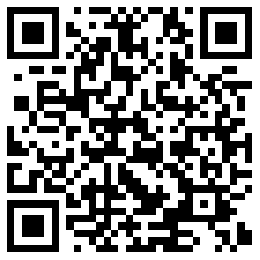 （二）截止时间本次报名简历投递时间，自公告之日起至2022年6月30日，年龄及工作年限截止时间计算至2022年4月30日。三、其他事项（一）笔试、面试及录取通知将通过电话或电子邮件、短信等方式告知。未入围者，不再另行通知。（二）除网上报名外，我单位不接受其他任何形式的报名，本次招聘不收取任何费用。（三）报考考生只能报考一个岗位。（四）凡有造假行为，或在报到时没有获得相应学历学位证书的，取消资格。（五）本次招聘岗位工作地点为海南省海口市美兰区，薪酬待遇按照录取后工作单位薪酬制度执行。（六）咨询电话：周一至周五：8:30-17:00 孟先生：0898-65250827附件：山高（海南）产业投资有限公司社会招聘岗位计划表                                             山高（海南）产业投资有限公司                              2022年6月28日